ТЗ № 65 от 30.06.2021гТехническое задание на расчет,разработку конструкторской документации и согласованием с  Заказчиком,  изготовление котла-утилизатора дымовых газов турбины SiemensSGT5-2000E.Заказчик: ООО «ИНК» Проектировщик: АО «ГСПИ» Исполнитель: ООО «Асбестовский котельно-машиностроительный завод»Место установки: Верхнемарковская ТЭС, Иркутская область.1.Этап оборудования Котел утилизатор дымовых газов .Рассмотреть два варианта утилизации тепла отработавших газов:- со встроенным в газоход теплообменником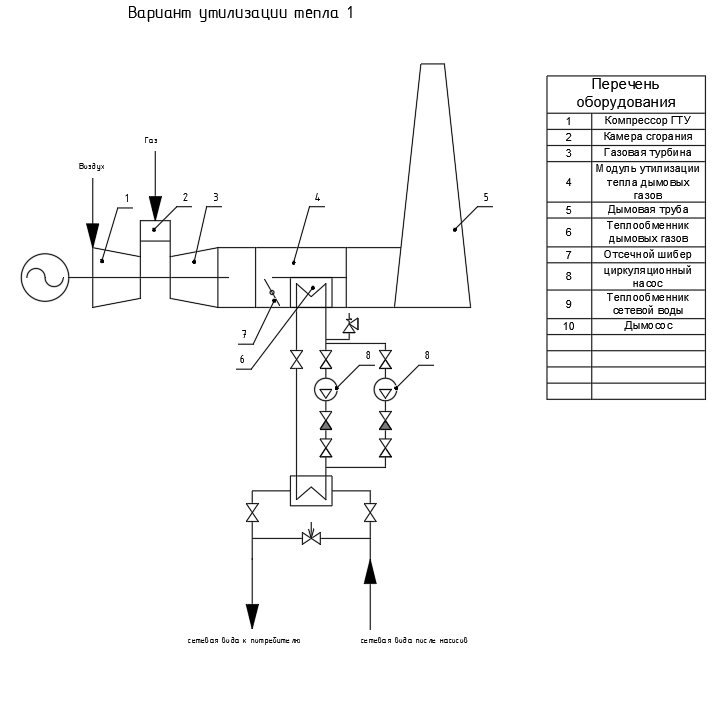 - с выносным теплообменником 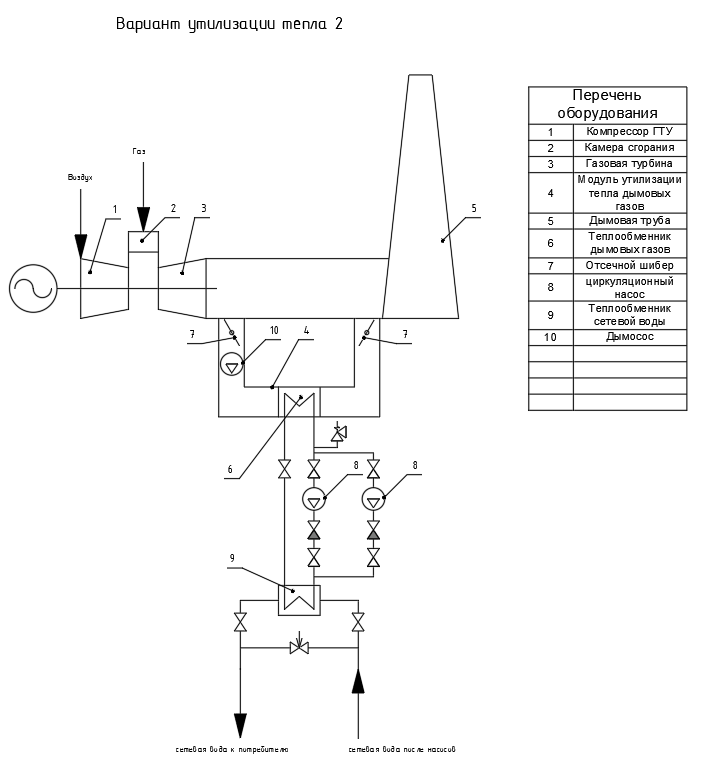 Автоматизация котла утилизатора с контролем параметров на выходе 70-110С регулированием положения заслонкиперед теплообменником по температуре обратки. 1.Материал корпуса теплообменника-12Х18Н10Т, труб-12Х18Н10Т. 2. Для варианта со встроенным в газоход теплообменником обязательное наличие обводной линии на потоке дымовых газов(байпас), максимальной большей площади для снижения сопротивления на потоке дымовых газов и регулирования теплового потока на теплообменную секцию. 3. Наличие заслонки перед т/о секцией. 4. Регулирование температуры теплоносителя на выходе положением заслонки перед Т/О секцией (при достижении Т=110 С полное открытие  заслонки на байпасе). 5. Дополнительное регулирование положения заслонки в зависимости от температуры теплоносителя на входе.6. В комплект поставки включить предохранительный  клапан на выходе теплообменника из Т/О секции КУ (защита от вскипания).7. Предусмотреть механизм открывания заслонки при прекращении подачи электричества на привода.  Ограничения по габаритам:8. В комплект поставки по второму варианту включить дымосос отбора дымовых газов на теплообменник.Габариты установки обоих вариантов привести в ТКППодпись Заказчика представителя: ______главный специалистАО «ГСПИ» ___Булыгин Александр Александрович________________________________30.06.20___________________________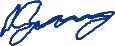                                                     (должность, личная подпись, расшифровка, дата)                  М.П.Подпись Исполнителя представителя: __________________________________________________________________________________________________________________________________________________                                                    (должность, личная подпись, расшифровка, дата)                  М.П.№ппНаименование параметровПоказательЗначениеОтветственность за показатель1Температура дымовых газов на входе в КУ  0С510…535Заказчик2Температура дымовых газов на выходе из КУ  0С Исполнитель3Массовый расход дымового газакг/с560…620Заказчик4Температура теплоносителя(водный раствор этиленгликоля -20-30% по ЭГ) на входе в КУ  0С70Заказчик5Температура на выходе из  КУ0СДо110Исполнитель6Массовый расход теплоносителякг/с215Заказчик7Объемный расход топочного газа (по паспорту на ГТУ)м3/ч50200Заказчик.8Давление ДГ перед КУКгс/см20,009Заказчик